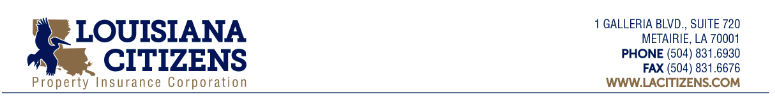 December 11, 2015TO: 	ALL MEMBERS OF THE BOARD OF DIRECTORS FOR THE LOUISIANA CITIZENS PROPERTY INSURANCE CORPORATION AND THE PUBLICRE:	LOUISIANA CITIZENS PROPERTY INSURANCE CORPORATION	REGULAR BOARD OF DIRECTORS MEETING	THURSDAY, JANUARY 14, 2016 AT 1:00 P.M.Ladies and Gentlemen,A regular meeting of the Board of Directors for the Louisiana Citizens Property Insurance Corporation will be held on Thursday, January 14, 2016.  The meeting will be conducted at the offices of the Department of Insurance located at 1702 N. Third Street, Baton Rouge, Louisiana in the Hearing Room on the first floor of the Poydras Building. The meeting will commence at 1:00 P.M.  Ms. Denise Brignac, Chairwoman, will preside over the meeting.The following Agenda outlines the topics to be considered by the Board.  Note that the Board may convene in Executive Session to consider one or more of these topics.  Any formal action taken by the Board will be in open public session.     Agenda:      Call to Order					         	         Brignac1.	Chairwoman’s Report     				         Brignac A) 	Compensation Consultant Wayne Vicknair2.	Minutes of Prior Meeting				         Harper    3.	 CEO Report						         RamachandranA)	Financials (Cottrell)B)	Management Report (Cottrell)C)	2016 Reinsurance Plan (Cottrell)D)	Personal Lines Rate Filing Proposal (Cottrell)- Voteable E)    Depopulation Update (Ramachandran)F)	Out-of-State Agents Reciprocity Issue (Ramachandran)G)	Complaints (Harper)4.	Executive Session					      		NOTE: Any formal action taken by the Board will be in open public session.		Oubre Update    PIAL Settlement Update  Adjourn  Yours very truly,  Paige M. Harper, General Counsel, Chief Administrative Officer and Corporate Secretary